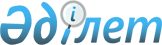 О внесении изменений в приказ Министра экологии, геологии и природных ресурсов Республики Казахстан от 9 августа 2021 года № 319 "Об утверждении Правил выдачи экологических разрешений, представления декларации о воздействии на окружающую среду, а также форм бланков экологического разрешения на воздействие и порядка их заполнения"Приказ Министра экологии и природных ресурсов Республики Казахстан от 15 февраля 2024 года № 31. Зарегистрирован в Министерстве юстиции Республики Казахстан 15 февраля 2024 года № 34002
      Примечание ИЗПИ!      Порядок введения в действие см. п. 4.
      ПРИКАЗЫВАЮ:
      1. Внести в приказ Министра экологии, геологии и природных ресурсов Республики Казахстан от 9 августа 2021 года № 319 "Об утверждении Правил выдачи экологических разрешений, представления декларации о воздействии на окружающую среду, а также форм бланков экологического разрешения на воздействие и порядка их заполнения" (зарегистрирован в Реестре государственной регистрации нормативных правовых актов за № 23928) следующие изменения:
      в Приложении 7 к Правилам выдачи экологических разрешений, представления декларации о воздействии на окружающую среду, а также формы бланков экологического разрешения на воздействие и порядка их заполнения, утвержденных указанным приказом:
      в форме заявления на получение экологического разрешения на воздействие для объектов I и II категории:
      таблицы 4 и 5 изложить в следующей редакции: Таблица 4. Лимиты накопления отходов Таблица 5. Лимиты захоронения отходов
      пункт 1 Примечания:
      1. Таблицы 2 – 6 заявки на получение экологического разрешения заполняются в виде итоговых данных всего производственного объекта и с указанием данных по каждой промышленной площадке для выбросов, сбросов, накопления и захоронения отходов, размещения серы.";
      в Приложении 8 к Правилам выдачи экологических разрешений, представления декларации о воздействии на окружающую среду, а также формы бланков экологического разрешения на воздействие и порядка их заполнения, утвержденных указанным приказом:
      в Перечне основных требований к оказанию государственной услуги
      "Выдача экологического разрешения на воздействие для объектов I категории": строку, порядковый номер 8, изложить в следующей редакции:
      в Приложении 11 к Правилам выдачи экологических разрешений, представления декларации о воздействии на окружающую среду, а также формы бланков экологического разрешения на воздействие и порядка их заполнения, утвержденных указанным приказом:
      в Перечне основных требований к оказанию государственной услуги
      "Выдача экологического разрешения на воздействие для объектов II категории":
      строку, порядковый номер 8, изложить в следующей редакции:
      Приложение 14 к Правилам выдачи экологических разрешений, представления декларации о воздействии на окружающую среду, а также формы бланков экологического разрешения на воздействие и порядка их заполнения, утвержденных указанным приказом изложить в новой редакции согласно приложению, к настоящему приказу.
      2. Комитету экологического регулирования и контроля Министерства экологии и природных ресурсов Республики Казахстан в установленном законодательством порядке обеспечить:
      1) государственную регистрацию настоящего приказа в Министерстве юстиции Республики Казахстан;
      2) размещение настоящего приказа на интернет-ресурсе Министерства экологии и природных ресурсов Республики Казахстан после его официального опубликования;
      3. Контроль за исполнением настоящего приказа возложить на курирующего вице-министра экологии и природных ресурсов Республики Казахстан.
      4. Настоящий приказ вводится в действие по истечении шестидесяти календарных дней после дня его первого официального опубликования.
      "СОГЛАСОВАНО"Министерство сельского хозяйстваРеспублики Казахстан
      "СОГЛАСОВАНОМинистерство здравоохраненияРеспублики Казахстан
      "СОГЛАСОВАНО"Министерство финансовРеспублики Казахстан
      "СОГЛАСОВАНО"Министерство промышленности и строительстваРеспублики Казахстан
      "СОГЛАСОВАНО"Министерство торговли и интеграцииРеспублики Казахстан
      "СОГЛАСОВАНО"Министерство по чрезвычайным ситуациямРеспублики Казахстан
      "СОГЛАСОВАНО"Министерство национальной экономикиРеспублики Казахстан
      "СОГЛАСОВАНО"Министерство цифрового развития, инновацийи аэрокосмической промышленностиРеспублики Казахстан
      "СОГЛАСОВАНО"Министерство энергетикиРеспублики Казахстан План мероприятий по охране окружающей среды на период 20__ – 20__ годы
      Наименование предприятия:_____________________________________________________________Наименование объекта:_____________________________________________________________ Мероприятия, связанные с соблюдением нормативов допустимых выбросов
и сбросов загрязняющих веществ, лимитов захоронения отходов и лимитов
размещения серы в открытом виде на серных картах
      Продолжение таблицы Пояснения по подготовке проекта плана мероприятий по охране окружающей среды
      1. Проект плана мероприятий по охране окружающей среды разрабатывается согласно требованиям статьи 125 Кодекса как приложение к заявлению на получение экологического разрешения на воздействие для объектов I и II категории.
      2. Оператор предлагает мероприятия по достижению нормативов эмиссий, лимитов захоронения отходов и лимитов размещения серы в открытом виде на серных картах при невозможности соблюдения данных нормативов и лимитов на этапе подачи заявления на получение экологического разрешения на воздействие для объектов I и II категории или заявления на внесение изменения в такое разрешение.
      Не подлежат включению в проект плана мероприятия, направленные на обеспечение эксплуатации зданий, сооружений, оборудования, устройств природоохранного значения, необходимых для обеспечения соблюдения экологических требований, которым объект ранее соответствовал на дату подачи заявления на получение экологического разрешения на воздействие для объектов I и II категории.
      3. Для каждого мероприятия оператором указывается:
      общая техническая характеристика с указанием основных технических параметров;
      соответствие источникам загрязнения, для которых необходимо обеспечить соблюдение нормативов эмиссий и лимитов захоронения отходов;
      загрязняющие вещества, которые затрагивают мероприятия;
      параметры/показатели (нормативы эмиссий, лимиты захоронения отходов), на достижение которых направлены мероприятия;
      побочное негативное воздействие на окружающую среду;
      необходимые предварительные условия, необходимые для реализации мероприятия;
      график планируемых мероприятий определяется с разбивкой по каждому календарному году выполнения программы повышения экологической эффективности. При наличии возможности поэтапного достижения нормативов в соответствии с проектными решениями – график достижения показателей поэтапного снижения негативного воздействия на окружающую среду, который определяется в привязке к срокам завершения соответствующих комплексов мероприятий по реконструкции, перевооружению и модернизации объекта;
      в случае поэтапного снижения негативного воздействия на окружающую среду график планируемых мероприятий определяется в отдельности по каждому мероприятию, обеспечивающему достижение каждого соответствующего показателя поэтапного снижения негативного воздействия на окружающую среду;
      в графике планируемых мероприятий в отношении каждого мероприятия дополнительно определяются сроки завершения ключевых этапов реализации, связанных с доставкой на объект основного технологического оборудования, строительно-монтажными и пусконаладочными работами, вводом оборудования в промышленную эксплуатацию.
      4. Пояснения по заполнению таблицы:
      графа 1: порядковый номер мероприятия;
      графа 2: наименование мероприятия;
      графа 3. наименование соответствующего объекта, источника эмиссий, наименование отходов;
      графа 4: показатели (нормативы эмиссий, лимиты накопления и захоронения отходов), на достижение которых направлены предлагаемые мероприятия;
      графа 5: обоснование требуемого показателя, ссылка на источник требований;
      графа 6: текущая величина данного показателя;
      графа 7 - 15: график достижения требуемого показателя с указанием величины показателя по годам;
      графа 16: срок выполнения (завершения) мероприятия;
      графа 17: общие инвестиционные затраты на реализацию мероприятия в тысячах тенге;
      графа 18: указать снижаемый объем эмиссии за счет внедрения мероприятий, тонна в год. 
					© 2012. РГП на ПХВ «Институт законодательства и правовой информации Республики Казахстан» Министерства юстиции Республики Казахстан
				
№
Наименование отходов
Объем образования отходов, тонн/год
Объем накопленных отходов на существующее положение, тонн/год
Объем, подлежащий повторному использованию, переработке, тонн/год
Объем, подлежащий передаче сторонним организациям, тонн/год
Место накопления отходов
Лимиты накопления отходов, тонн/год
1
2
3
4
5
6
7
8
Всего, из них по площадкам:
Площадка 1
В том числе по видам:
Опасные отходы
Неопасные отходы
"Зеркальные отходы"
Итого
Площадка 2
В том числе по видам:
Опасные отходы
Неопасные отходы
Зеркальные отходы
Итого
Всего
№
Наименование отходов
Объем образования отходов, тонн/год
Объем захороненных отходов на существующее положение, тонн/год
Объем, подлежащий захоронению, тонн/год
Место накопления отходов, тонн/год
Лимиты накопления отходов, тонн/год
1
2
3
4
5
6
7
Всего, из них по площадкам:
Площадка 1
В том числе по видам:
Опасные отходы
Неопасные отходы
Зеркальные отходы
Итого
Площадка 2
В том числе по видам:
Опасные отходы
Неопасные отходы
"Зеркальные отходы"
Итого
Всего
8
Перечень документов необходимых для оказания государственной услуги при обращении услугополучателя
Разрешение на воздействие на строительство и(или) эксплуатацию выдается как вместе, так и отдельно.Для получения экологического разрешения на воздействие в отношении намечаемой деятельности – проектной документации по строительству объектов I предоставляются:1) заявление на получение экологического разрешения на воздействие для объектов I категории в электронном виде, удостоверенное электронной цифровой подписью (далее – ЭЦП) услугополучателя;2) проектная документация по строительству и (или) эксплуатации объектов I категории;3) проект нормативов эмиссий (для эксплуатации объекта);4) проект программы управления отходами (для эксплуатации объекта);5) проект нормативов размещения серы в открытом виде на серных картах (при проведении операций по разведке и добыче углеводородов);6) проект программы производственного экологического контроля (для эксплуатации объекта);7) заключение по результатам оценки воздействия на окружающую среду либо заключения о результатах скрининга воздействий намечаемой деятельности, содержащее вывод об отсутствии необходимости проведения обязательной оценки воздействия на окружающую среду;8) по видам деятельности, не подлежащим обязательной оценке воздействия на окружающую среду – материалы экологической оценки по упрощенному порядку;9) план мероприятий по охране окружающей среды на период действия электронного разрешения на воздействие;При подаче заявления на получение экологического разрешения на воздействие по эксплуатации объекта I категории:1) заявление на получение разрешения на воздействие для объектов I категории в электронном виде, удостоверенное электронной цифровой подписью (далее – ЭЦП) услугополучателя;2) проектная документация по строительству и (или) эксплуатации объектов I категории;3) проект нормативов эмиссий (для эксплуатации объекта);4) проект программы управления отходами (для эксплуатации объекта);5) проект программы производственного экологического контроля (для эксплуатации объекта);6) проект плана мероприятий по охране окружающей среды на период действия экологического разрешения на воздействие;7) проект нормативов размещения серы в открытом виде на серных картах (при проведении операций по разведке и добыче углеводородов);8) заключение по результатам оценки воздействия на окружающую среду либо заключение о результатах скрининга воздействий намечаемой деятельности, содержащее вывод об отсутствии необходимости проведения обязательной оценки воздействия на окружающую среду;9) по видам деятельности, не подлежащим обязательной оценке воздействия на окружающую среду, – материалы экологической оценки по упрощенному порядку;Для переоформления экологического разрешения на воздействие для объектов I категории:1) заявление на переоформление разрешения на воздействие в электронном виде, удостоверенное ЭЦП услугополучателя;2) электронная копия документа, подтверждающего переход права собственности на объект (объекты), в отношении которого (которых) выдано переоформляемое разрешение на воздействие.Сведения о документах, удостоверяющих личность, о государственной регистрации (перерегистрации) юридического лица или индивидуального предпринимателя, экологических разрешениях исполнитель услугодателя получает из соответствующих государственных информационных систем через шлюз "электронного правительства".
8
Перечень документов необходимых для оказания государственной услуги при обращении услугополучателя
Разрешение на воздействие на строительство и(или) эксплуатацию выдается как вместе, так и отдельно.Для получения экологического разрешения на воздействие в отношении намечаемой деятельности – проектной документации по строительству объектов II категории предоставляются;1) заявление на получение экологического разрешения на воздействие для объектов II категории в электронном виде, удостоверенное электронной цифровой подписью (далее – ЭЦП) услугополучателя;2) проектная документация по строительству и (или) эксплуатации объектов II категории;3) проект нормативов эмиссий (для эксплуатации объекта);4) проекта программы управления отходами (для эксплуатации объекта);5) проект программы производственного экологического контроля (для эксплуатации объекта);6) заключение по результатам оценки воздействия на окружающую среду либо заключения о результатах скрининга воздействий намечаемой деятельности, содержащее вывод об отсутствии необходимости проведения обязательной оценки воздействия на окружающую среду;7) по видам деятельности, не подлежащим обязательной оценке воздействия на окружающую среду – электронная копия материалов экологической оценки по упрощенному порядку;8) проект плана мероприятий по охране окружающей среды на период действия экологического разрешения на воздействие;9) проект нормативов размещения серы в открытом виде на серных картах (при проведении операций по разведке и добыче углеводородов)При подаче заявления на получение экологического разрешения на воздействие для эксплуатации объекта II категории:1) заявление на получение экологического разрешения на воздействие для объектов II категории в электронном виде, удостоверенное электронной цифровой подписью (далее – ЭЦП) услугополучателя;2) проект нормативов эмиссий (для эксплуатации объекта);3) проект программы управления отходами (для эксплуатации объекта);4) проект программы производственного экологического контроля (для эксплуатации объекта);5) проект плана мероприятий по охране окружающей среды на период действия экологического разрешения на воздействие;6) проект нормативов размещения серы в открытом виде на серных картах (при проведении операций по разведке и добыче углеводородов);7) проектная документация по строительству и (или) эксплуатации объектов II категории;8) заключение по результатам оценки воздействия на окружающую среду либо заключение о результатах скрининга воздействий намечаемой деятельности, содержащее вывод об отсутствии необходимости проведения обязательной оценки воздействия на окружающую среду;9) по видам деятельности, не подлежащим обязательной оценке воздействия на окружающую среду, – материалы экологической оценки по упрощенному порядку;Для переоформления экологического разрешения на воздействие для объектов II категории:1) заявление на переоформление экологического разрешения на воздействие в электронном виде, удостоверенное ЭЦП услугополучателя;2) электронная копия документа, подтверждающего переход права собственности на объект (объекты), в отношении которого (которых) выдано переоформляемое экологическое разрешение.Сведения о документах, удостоверяющих личность, о государственной регистрации (перерегистрации) юридического лица или индивидуального предпринимателя, экологических разрешениях исполнитель услугодателя получает из соответствующих государственных информационных систем через шлюз "электронного правительства".
      Министр экологиии природных ресурсовРеспублики Казахстан

Е. Нысанбаев
Приложение к приказу
Министр экологии
и природных ресурсов
Республики Казахстан
от 15 февраля 2024 года № 31Утвержден приказом
Приложение к совместному
постановлению и решению
акимата
утверждено совместным
постановлением и решениемПриложение 14
к Правилам выдачи
экологических разрешений,
представления декларации
о воздействии на окружающую
среду, а также форм
бланков экологического
разрешения на воздействие
и порядка их заполненияФорма
№ п/п
Наименование мероприятия 
Объект / источника загрязнения
Показатель (нормативы эмиссий, лимиты захоронения отходов, лимиты размещения серы в открытых картах)
Обоснование
Текущая величина
Календарный план достижения установленных показателей
Календарный план достижения установленных показателей
№ п/п
Наименование мероприятия 
Объект / источника загрязнения
Показатель (нормативы эмиссий, лимиты захоронения отходов, лимиты размещения серы в открытых картах)
Обоснование
Текущая величина
на конец 1 года(20__ год)
на конец 2 года(20__ год)
1
2
3
4
5
6
7
8
Календарный план достижения установленных показателей
Календарный план достижения установленных показателей
Календарный план достижения установленных показателей
Календарный план достижения установленных показателей
Календарный план достижения установленных показателей
Календарный план достижения установленных показателей
Календарный план достижения установленных показателей
Срок выполнения
Объем финансирования, тыс. тенге
Ожидаемый экологический эффект от мероприятия, тонн/год
на конец 3 года(20__ год)
на конец 4 года(20__ год)
на конец 5 года(20__ год)
на конец 6 года(20__ год)
на конец 7 года(20__ год)
на конец 8 года(20__ год)
на конец 9 года(20__ год)
Срок выполнения
Объем финансирования, тыс. тенге
Ожидаемый экологический эффект от мероприятия, тонн/год
9
10
11
12
13
14
15
16
17
18Приложение
к плану мероприятий
по охране окружающей среды